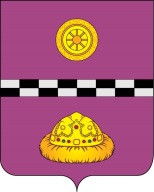 РЕШЕНИЕКЫВКÖРТÖДот  29.04.2016 г.  № 65г. Емва,  Республика КомиО внесении изменений в решение Советаот 17 июня 2013 № 191 «О создании дорожного фонда»Руководствуясь частью 4 статьи 15 Федерального закона от 06.10.2003 № 131-ФЗ «Об общих принципах организации местного самоуправления в Российской Федерации», пунктом 3 статьи 9 Устава муниципального района «Княжпогостский», статьей 179.4 Бюджетного кодекса Российской Федерации,  Совет муниципального района «Княжпогостский»Решил:1. Пункт 6 Решения Совета от 17 июня 2013 № 191 «О создании муниципального дорожного фонда муниципального района «Княжпогостский» дополнить следующими подпунктами: к) приобретение оборудования и другого имущества необходимого для осуществления дорожной деятельности, л) транспортные услуги по содержанию автомобильных дорог общего пользования местного значения, м) осуществление контроля за выполнением работ по содержанию, ремонту автомобильных дорог, н) ремонт наплавных и понтонных мостов, о) обустройство автомобильных дорог общего пользования местного значения в целях повышения безопасности дорожного движения, обустройство технических средств организации дорожного движения, п) усиление контроля за  осуществлением дорожной  и транспортной деятельности и ПДД, а также  наличием, исправностью и применением средств безопасности, р) реализация малых проектов в области дорожной деятельности.2. Контроль за исполнением настоящего Решения возложить на руководителя администрации Ивочкина В. И.Глава муниципального района «Княжпогостский»-председатель Совета района				            		   Т. И. Пугачева